UCHWAŁA NR XLII.305.2022
RADY MIEJSKIEJ GMINY OSIECZNAz dnia 16 sierpnia 2022 r.w sprawie zmiany Wieloletniej Prognozy Finansowej Gminy Osieczna na lata 2022-2028Na podstawie art. 18 ust. 2 pkt 15 ustawy z dnia 8 marca 1990 roku o samorządzie gminnym (t. j. Dz. U.
z 2022 r., poz. 559 ze zmianami) oraz art. 226-229, art. 230 ust. 1 i 6 i art. 231 ustawy z dnia 27 sierpnia
2009 roku o finansach publicznych (t. j. Dz. U. z 2022 r. poz. 1634) Rada Miejska Gminy Osieczna uchwala,
co następuje:§ 1. W uchwale Nr XXXIV.247.2021 Rady Miejskiej Gminy Osieczna z dnia 21 grudnia 2021 r.
w sprawie Wieloletniej Prognozy Finansowej Gminy Osieczna na lata 2022 - 2028 wprowadza się następujące
zmiany:W załączniku Nr 1 do uchwały pn.: „Wieloletnia Prognoza Finansowa” dokonuje się zmian jak
w załączniku Nr 1 do niniejszej uchwały.Załącznik nr 2 do uchwały pn.: „Wykaz przedsięwzięć do WPF” po zmianach dokonanych niniejszą
uchwałą stanowi załącznik Nr 2 do niniejszej uchwały.Dołącza się nowe brzmienie objaśnień do Wieloletniej Prognozy Finansowej uwzględniające zmiany
dokonane w załączniku Nr 1 i załączniku Nr 2 do niniejszej uchwały.Wykonanie uchwały powierza się Burmistrzowi Gminy Osieczna.Uchwała wchodzi w życie z dniem podjęcia.Przewodniczący Rady
Miejskiej Gminy OsiecznaRoman LewickiWieloletnia prognoza finansowa jednostki samorządu terytorialnego 1)Ustalona na lata 2022-2025 relacja z art. 243 (poz. 8.3, 8.3.1, 8.4 i 8.4.1) została obliczona według średniej 7-letniejZałącznik Nr 1 uchwały Nr XLII.305.2022 Rady Miejskiej Gminy Osieczna z dnia 16 sierpnia
2022 rokWzór może być stosowany także w układzie pionowym, w którym poszczególne pozycje są przedstawione w kolumnach, a lata w wierszach.Zgodnie z art. 227 ustawy z dnia 27 sierpnia 2009 r. o finansach publicznych (Dz. U. z 2019 r. poz. 869, z późn. zm.), zwanej dalej „ustawą”, wieloletnia prognoza finansowa obejmuje okres roku budżetowego oraz co	najmniej trzech	kolejnych	lat. W	sytuacji dłuższego okresu prognozowania finansowego wzór stosuje	się	dla	latwykraczających poza minimalny (4-letni) okres prognozy, wynikający z art. 227 ustawy.W pozycji wykazuje się dochody o charakterze celowym, które jednostka otrzymuje od podmiotów zewnętrznych. W szczególności pozycja obejmuje dotacje celowe z budżetu państwa na zadania bieżące oraz dotacje i	środki	na finansowanie	wydatków bieżących	na	realizację	zadań	finansowanych z udziałem	środków,	o	którychmowa w art. 5 ust. 1 pkt 2 i 3 ustawy. W pozycji nie wykazuje się natomiast dochodów związanych ze szczególnymi zasadami wykonywania budżetu jednostki wynikającymi z odrębnych ustaw, o których mowa w art. 237 ust. 1	ustawy.W pozycji wykazuje się pozostałe dochody bieżące w szczególności kwoty podatków i opłat lokalnych.Strona 2 z 95)' Inne przeznaczenie nadwyżki budżetowej wymaga określenia w objaśnieniach do wieloletniej prognozy finansowej.\N pozycji należy ująć środki pieniężne znajdujące się na rachunku budżetu pochodzące z nadwyżek poprzednich budżetów, łącznie z niewykorzystanymi środkami, o których mowa w art. 217 ust. 2 pkt 8 ustawy.Strona 3 z 97) W pozycji należy ująć w szczególności przychody pochodzące z prywatyzacji majątku jednostki samorządu terytorialnego.Strona 4 z 9Skorygowanie o środki dotyczy określonego w art. 242 ustawy powiększenia o odpowiednie dla roku prognozy przychody wskazane w art. 217 ust. 2 ustawy. Skutki finansowe wyłączeń ograniczenia, o którym mowa w art. 242 ustawy, zawarte w innych ustawach należy ująć w objaśnieniach dołączanych do wieloletniej
prognozy finansowej zgodnie z art. 226 ust. 2a ustawy.Strona 5 z 9Ustalona na lata 2022-2025 relacja z art. 243 (poz. 8.3, 8.3.1, 8.4 i 8.4.1) została obliczona według średniej 7-letniejStrona 6 z 9Strona 7 z 9Strona 8 z 99)' \N pozycji należy ująć kwoty wydatków bieżących, o które zostają pomniejszone wydatki bieżące budżetu przy wyliczaniu limitu spłaty zobowiązań określonego po prawej stronie nierówności we wzorze, o którym mowa w art. 243 ustawy, na podstawie odrębnych ustaw, bez wydatków bieżących na obsługę
długu. W szczególności należy ująć wydatki poniesione w celu realizacji zadań związanych z przeciwdziałaniem COVID-19.Informacje zawarte w tej części wieloletniej prognozy finansowej, w tym o spełnieniu relacji określonej w art. 243 ustawy zostaną automatycznie wygenerowane przez aplikację wskazaną przez Ministra Finansów, o której mowa w § 4 ust. 1, na podstawie danych historycznych oraz prognozowanych przez
jednostkę samorządu terytorialnego. Automatyczne wyliczenia danych na podstawie wartości historycznych i prognozowanych przez jednostkę samorządu terytorialnego dotyczą w szczególności także pozycji 8.3 - 8.3.1 i pozycji z sekcji 12.x - pozycje oznaczone symbolem „x” sporządza się na okres prognozy kwoty długu, zgodnie z art. 227 ust. 2 ustawy. Okres ten nie podlega wydłużeniu w sytuacji planowania wydatków z tytułu niewymagalnych poręczeń i gwarancji. W przypadku planowania wydatków z tytułu niewymagalnych poręczeń i gwarancji
w okresie dłuższym niż okres, na który zaciągnięto oraz planuje się zaciągnąć zobowiązania dłużne, informację o wydatkach z tytułu niewymagalnych poręczeń i gwarancji, wykraczających poza wspomniany okres, należy zamieścić w objaśnieniach do wieloletniej prognozy finansowej.Dokument podpisany elektronicznie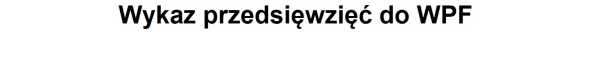 kwoty w złStrona 1 z 6Strona 3 z 6Strona 5 z 6Objaśnienia
przyjętych wartości w Wieloletniej Prognozie Finansowej
Gminy Osieczna na lata 2022-2028Uchwałę w sprawie Wieloletniej Prognozy Finansowej Gminy Osieczna na lata 2022-2028
opracowano w oparciu o sprawozdania z wykonania budżetu za lata poprzednie, założenia
makroekonomiczne zawarte w wytycznych Ministra Finansów, jak również informacje
o przewidywanym wykonaniu budżetu w roku 2021 i kwotach przyjętych do uchwały
budżetowej na 2022 rok. Wieloletnią Prognozę Finansową sporządzono do roku 2028, gdyż do
tego roku planowane są spłaty rat zobowiązania Gminy z tytułu zaciągniętej pożyczki
w Wojewódzkim Funduszu Gospodarki Wodnej i Ochrony Środowiska w Poznaniu oraz
planowanych do zaciągnięcia w roku 2022 dodatkowych pożyczek lub kredytów.Zgodnie z wytycznymi dotyczącymi stosowania jednolitych wskaźników
makroekonomicznych (aktualizacja sierpień 2021 r.) na lata 2022-2028 objęte Wieloletnią
Prognozą Finansową przyjęto:PKB dynamika realna: rok 2023 - 103,7%, lata 2024-2026 - 103,5%, rok 2027 -
103,4%, rok 2028 - 103,3%,CPI dynamika średnioroczna: rok 2023 - 103,0%, rok - 2024 - 102,7%, lata 2025 -
2028 - 102,5%.Załącznik Nr 1 - Wieloletnia Prognoza FinansowaDochody i wydatki budżetuKonstruując Wieloletnią Prognozę Finansową przyjęto zasadę ostrożnego i realnego
planowania dochodów, zgodnie z możliwością ich wykonania, uwzględniając wykonanie
budżetu w latach 2019-2020 oraz plan budżetu na III kwartał 2021 roku. W kolumnie
wykonanie za 2021 rok uwzględniono dane wynikające z aktualnego na 9 grudnia 2021 roku
planu budżetu.Planowane dochody na rok 2022 szczegółowo omówiono w projekcie uchwały budżetowej,
dlatego też w objaśnieniach odniesiono się do lat następnych. Dochody na lata 2023-2028
oszacowano w następujący sposób:dochody podatkowe zwiększono o wskaźnik inflacji,dochody z tytułu udziałów w podatku dochodowym od osób fizycznych zaplanowano
w oparciu o wskaźnik PKB,dla dochodów z tytułu udziałów w podatku dochodowym od osób prawnych
zaplanowano w latach objętych prognozą wzrost o wskaźnik PKB,dochody z tytułu subwencji oświatowej i wyrównawczej powiększono odpowiednio
o wskaźnik inflacji,dochody bieżące ze środków unijnych, przyjęto zgodnie z zawartymi umowami,dotacje celowe z budżetu państwa powiększono o wskaźnik inflacji,pozostałe dochody bieżące zaplanowano według przewidywanego wykonania,wpływy ze sprzedaży majątku założono na lata objęte prognozą w stałej kwocie
po 100.000,00 zł na podstawie zasobów Gminy, które będą możliwe do sprzedaży
(wg Informacji o stanie mienia na dzień 31 grudnia 2020 r.). W roku 2022, zgodnie
z uzasadnieniem do projektu uchwały budżetowej, planowane dochody ze sprzedaży
mienia w wysokości 415.000,00 zł obejmuje sprzedaż nieruchomości zabudowanej
budynkiem funkcjonującym jako przedszkole i budynkiem gospodarczym w Kątach,1sprzedaż lokalu mieszkalnego w Osiecznej oraz raty z tytułu sprzedaży gruntów oraz
mieszkań i lokali. Jeżeli sytuacja finansowa budżetu i płynność pozwalają na bieżące
realizowanie zobowiązań i nie ma zagrożenia realizowanych wydatków, Gmina nie
wysprzedaje majątku, mając na uwadze, że majątek raz sprzedany już w latach
następnych nie przyniesie dochodu. Każdego roku do budżetu gminy wprowadzane są
dochody z tytułu sprzedaży nieruchomości dla zabezpieczenia realizacji zaplanowanych
zadań wydatkowych, które z założenia mają być wykonane wyłącznie w sytuacji, gdy
nie uda się ich zrealizować poniżej zakładanych kosztów,w roku 2022 zaplanowano środki z budżetu Unii Europejskiej w kwocie 624.258,47 zł
z tytułu planowanego wpływu dofinansowania zewnętrznego zadania pn.: „Utworzenie
miejsc opieki nad dziećmi do lat 3 w Gminie Osieczna” na podstawie zawartej umowy
nr RPWP.06.04.01-30-0084/19-00 z dnia 3 kwietnia 2020 r. z Zarządem Województwa
Wielkopolskiego działającym jako Instytucja Zarządzająca Wielkopolskiego
Regionalnego Programu Operacyjnego na lata 2014-2020,w roku 2022 zaplanowano środki w kwocie 257.675,00 zł z tytułu planowanego wpływu
dofinansowania zewnętrznego zadania pn.: „Przebudowa drogi gminnej w
miejscowości Kąkolewo - ul. Sosnowa” na podstawie zawartej umowy Nr 00185-
65151-UM1500366/19 z dnia 13 lutego 2020 r. wraz z aneksem z dnia 9 grudnia 2020
r z Samorządem Województwa Wielkopolskiego,w roku 2022 zaplanowano środki w kwocie 405.000,00 zł na podstawie podpisanej
umowy o powierzenie grantu nr 2415/2022 z dnia 10 marca 2022 roku w ramach
Programu Operacyjnego Polska Cyfrowa na lata 2014-2020 Osi Priorytetowej V
Rozwój cyfrowy JST oraz wzmocnienie cyfrowej odporności na zagrożenia REACT-
EU, działania 5.1 Rozwój cyfrowy JST oraz wzmocnienie cyfrowej odporności na
zagrożenia dotyczące realizacji projektu granowego, „Wsparcie dzieci z rodzin
pegeerowskich w rozwoju cyfrowym - Granty PPGR” ze Skarbem Państwa, w imieniu
którego działa Centrum Projektów Polska Cyfrowa,w roku 2022 zaplanowano środki w kwocie 279.046,00 zł na podstawie podpisanej
umowy o powierzenie grantu o numerze 4806/3/2022 w ramach Programu
Operacyjnego Polska Cyfrowa na lata 2014-2020 Osi Priorytetowej V Rozwój cyfrowy
JST oraz wzmocnienie cyfrowej odporności na zagrożenia REACT-EU, działania 5.1
Rozwój cyfrowy JST oraz wzmocnienie cyfrowej odporności na zagrożenia dotycząca
realizacji projektu grantowego „Cyfrowa Gmina” o numerze POPC.05.01.00-00-
0001/21-00 ze Skarbem Państwa, w imieniu którego działa Centrum Projektów Polska
Cyfrowa,Dyscyplina dokonywania wydatków wynika z konieczności zachowania polityki inwestycyjnej
Gminy i maksymalnych możliwości wykorzystania środków zewnętrznych. W Wieloletniej
Prognozie Finansowej po stronie wydatków przyjęto następujące założenia:wydatki na obsługę długu to planowane odsetki od zaciągniętych pożyczek i kredytu.
Gmina posiada zadłużenie w Wojewódzkim Funduszu Ochrony Środowiska
i Gospodarki Wodnej w Poznaniu, gdzie oprocentowanie pożyczek wynosi 0,5%
redyskonta weksli w stosunku rocznym, lecz nie mniej niż 3%. Stopa redyskonta na
dzień 31 października 2021 r. wynosi 0,51%, wobec powyższego wydatki na obsługę
długu obliczono uwzględniając stopę oprocentowania 3%. Dodatkowo uwzględniono
wzrost tych wydatków o wyszacowane koszty zaciągnięcia planowanych pożyczek lub
kredytów w latach następnych.wydatki na wynagrodzenia i składki od nich naliczane w roku 2022 zaplanowano2uwzględniając wzrost o 8%, a w latach następnych o wskaźnik inflacji,wydatki bieżące w prognozowanych latach zaplanowano według przewidywanego
wykonania,zaplanowane wydatki majątkowe wynikają z realizowanych i zaplanowanych
przedsięwzięć, jak również z możliwości budżetowych.Wynik budżetu oraz przeznaczenie nadwyżki lub sposób sfinansowanie deficytuW Wieloletniej Prognozie Finansowej w roku 2022 wynikiem budżetu jest deficyt finansowy.
Źródłem pokrycia deficytu są przychody z niewykorzystanych środków pieniężnych na
rachunku bieżącym budżetu, wynikających z rozliczenia dochodów i wydatków nimi
finansowanych związanych ze szczególnymi zasadami wykonywania budżetu określonymi w
odrębnych ustawach w wysokości 953.370,64 zł, przychody wynikające z rozliczenia środków
określonych w art. 5 ust. 1 pkt 2 ustawy i dotacji na realizację programu, projektu lub zadania
finansowanego z udziałem tych środków w wysokości 103.376,70 zł, przychody z tytułu
wolnych środków w wysokości 2.400.000,00 zł oraz przychody z nadwyżki z lat ubiegłych w
wysokości 5.124.084,11 zł. Na lata 2023-2028 zaplanowano nadwyżkę budżetową, którą
planuje się przeznaczyć na spłatę zobowiązań z tytułu zaciągniętych pożyczek i kredytów.Przychody i rozchody budżetuW roku 2022 zaplanowano przychody budżetu w kwocie 8.980.831,45 zł z przeznaczeniem na
spłatę wcześniej zaciągniętych pożyczek i kredytów na rynku krajowym oraz na pokrycie
deficytu budżetu. Natomiast ujęte rozchody budżetu w poszczególnych latach zaplanowano w
wysokości należnych do spłat rat zaciągniętej pożyczki.Dług Gminy Osieczna, w tym relacja, o której mowa w art. 243 oraz sposób sfinansowania
spłaty długuW Wieloletniej Prognozie Finansowej przedstawiono kwotę zadłużenia Gminy na koniec
każdego roku budżetowego. Planowane zadłużenie na dzień 31 grudnia 2021 roku wynosi
2.800.000,00 zł i będzie się corocznie obniżało do ostatecznej spłaty w roku 2028. W roku 2022
spłata długu będzie pokrywana przychodami budżetu, natomiast w latach 2023-2028 nadwyżką
budżetową.Uwzględniając spłaty już pobranych pożyczek oraz pożyczek lub kredytów planowanych do
pobrania w latach następnych Gmina całkowicie zlikwiduje zadłużenie z tego tytułu w 2028
roku. W latach 2023-2028 prognozowane zdolności kredytowe Gminy kształtują się na
wysokim poziomie, co przy wielkości planowanego zadłużenia, daje duży margines
bezpieczeństwa finansowego. Kwoty zaplanowanych spłat wraz z kosztami obsługi w każdym
z lat objętych prognozą zapewniają spełnienie wymogów ustawy odnośnie relacji obsługi
zadłużenia tj. indywidualnego limitu zadłużenia wynikającego z art. 243 ustawy o finansach
publicznych.Załącznik Nr 2 - Wykaz przedsięwzięćKonstruując wykaz przedsięwzięć w niżej wymienionych zadaniach zmieniły się limity
wydatków, zobowiązań, nakłady finansowe lub okres realizacji:Utworzenie miejsc opieki nad dziećmi do lat 3 w Gminie Osieczna,Dowozy uczniów do szkół w latach 2019-2022,Dowozy uczniów do szkół specjalnych w latach 2021-2022,Program budowy ścieżek pieszo-rowerowych na terenie Gminy,Rewitalizacja centrum Osiecznej,Budowa ujęcia wody na terenie Gminy Osieczna,Budowa oraz modernizacja oświetlenia ulicznego na terenie Gminy,Rozbudowa sieci wodno-kanalizacyjnej na terenie Gminy,Budowa sieci kanalizacji sanitarnej w miejscowości Łoniewo i Osieczna
(Stanisławówka).Zadanie pn. „ Opracowanie programów dla realizacji zadań w zakresie gospodarki Ściekowej
na terenie Gminy Osieczna” przeniesiono z wydatków bieżących na wydatki majątkowe.Pozostałe zadania, które będą realizowane w latach 2022-2023 nie uległy zmianie. Nie ujęto
przedsięwzięć, których realizacja kończy się w roku 2021.Wszystkie proponowane zmiany załącznika Wykaz Przedsięwzięć do WPF na lata 2022-2028
zostaną uaktualnione na najbliższej sesji w Wykazie Przedsięwzięć do WPF na lata 2021-2028.W treści załącznika skalsyfikowane zostały wydatki na programy, projektu lub zadania
finansowane z udziałem środków, o których mowa w art. 5 ust. 1 pkt 2 i 3 ustawy o finansach
publicznych wyłączając czwartą cyfrę - „0”.przedsięwzięcia bieżące realizowane z udziałem środków, o których mowa w art. 5 ust.
1 pkt 2 i 3 ustawy o finansach publicznychZadanie 1.1.1.1Nazwa zadania: „Utworzenie miejsc opieki nad dziećmi do lat 3 w Gminie Osieczna”Cel: Finansowanie bieżącego funkcjonowania nowo powstałych żłobków w Osiecznej
i KąkolewieOkres realizacji: 2020-2022Klasyfikacja budżetowa: 855-85516Planowane zadanie realizowane jest w ramach dofinansowania z Wielkopolskiego
Regionalnego Programu Operacyjnego na lata 2014-2020. Oś priorytetowa 6: Rynek Pracy,
Działanie 6.4: Wsparcie aktywności zawodowej osób wyłączonych z rynku pracy z powodu
opieki nad małymi dziećmi, Poddziałanie 6.4.1: Wsparcie aktywności zawodowej osób
wyłączonych z rynku pracy z powodu opieki nad małymi dziećmi. Negocjacje w sprawie
dofinansowania zakończono wynikiem pozytywnym co znaczy, że projekt spełnił ogólne
kryterium merytoryczne zero-jedynkowe. Zadanie obejmuje wyposażenie oraz bieżące
utrzymanie żłobków w Osiecznej i Kąkolewie.przedsięwzięcia majątkowe realizowane z udziałem środków, o których mowa w art. 5
ust. 1 pkt 2 i 3 ustawy o finansach publicznychZadanie 1.1.2.1Nazwa zadania: „Utworzenie miejsc opieki nad dziećmi do lat 3 w Gminie Osieczna”Cel: Finansowanie bieżącego funkcjonowania nowo powstałych żłobków w Osiecznej
i KąkolewieOkres realizacji: 2020-2022Klasyfikacja budżetowa: 855-85516Planowane zadanie realizowane jest w ramach dofinansowania z Wielkopolskiego
Regionalnego Programu Operacyjnego na lata 2014-2020. Oś priorytetowa 6: Rynek Pracy,
Działanie 6.4: Wsparcie aktywności zawodowej osób wyłączonych z rynku pracy z powodu
opieki nad małymi dziećmi, Poddziałanie 6.4.1: Wsparcie aktywności zawodowej osób
wyłączonych z rynku pracy z powodu opieki nad małymi dziećmi. Negocjacje w sprawie
dofinansowania zakończono wynikiem pozytywnym co znaczy, że projekt spełnił ogólne
kryterium merytoryczne zero-jedynkowe. Zadanie obejmuje organizację placów zabaw przy
żłobkach.Zadanie 1.1.2.2Nazwa zadania: „Przebudowa ciągów komunikacyjnych na terenie Letniska w Osiecznej”Cel: Poprawa infrastruktury turystycznejOkres realizacji: 2021-20235Klasyfikacja budżetowa: 630-63003W ramach zadania planuje się położyć nową nawierzchnię z kostki na już istniejących ciągach
komunikacyjnych na terenie Letniska w Osiecznej. Przedsięwzięcie realizowane jest w ramach
rozwoju obszarów wiejskich z udziałem środków Europejskiego Funduszu Rolnego na rzecz
Rozwoju Obszarów Wiejskich w ramach Programu Rozwoju Obszarów Wiejskich na lata
2014-2020.pozostałe przedsięwzięcia bieżąceZadanie 1.3.1.1Nazwa zadania: „Rehabilitacja mieszkańców Gminy Osieczna na lata 2021-2023”Cel: Zahamowanie lub ograniczenie skutków procesów chorobowych dot. schorzeń układu
kostno-stawowego, mięśniowego i tkanki łącznej wśród mieszkańców Gminy Osieczna
Okres realizacji: 2021-2023Klasyfikacja budżetowa: 851-85195Przedsięwzięcie ma na celu zahamowanie lub ograniczenie skutków procesów chorobowych
dotyczących schorzeń układu kostno-stawowego, mięśniowego i tkanki łącznej wśród
mieszkańców Gminy Osieczna. Cele szczegółowe to: zmniejszenie dolegliwości bólowych
ze strony układu ruchowego po zakończeniu pełnego cyklu kompleksowej rehabilitacji,6tj. kinezyterapii i fizykoterapii ustalonych indywidualnie przez lekarza, w porównaniu do stanu
wyjściowego w oparciu o skalę wybraną przez realizatora programu, podniesienie jakości życia
i ograniczenie postępu choroby, jakości życia wybranej przez realizatora programu oraz
utrwalanie prawidłowych nawyków ruchowych u osób uczestniczących w programie.Zadanie 1.3.1.2Nazwa zadania: „Dzierżawa gruntów od Nadleśnictwa”Cel: Zawarcie umowy dzierżawy gruntów w celu zapewnienia ciągłości działaniaOkres realizacji: 2020-2022Klasyfikacja budżetowa: 700-70005Przedsięwzięcie ma na celu zawarcie z Nadleśnictwem Karczma Borowa umowy dzierżawy
fragmentu sieci komunikacyjnej Nadleśnictwa w celu zapewnienia przez Gminę Osieczna
dojazdu mieszkańcom w ciągu drogi gminnej, grunty Skarbu Państwa.Zadanie 1.3.1.3Nazwa zadania: „Dowozy uczniów do szkół w latach 2019-2022”Cel: Zapewnienie uczniom z terenu Gminy bezpiecznych warunków dowozu do szkółOkres realizacji: 2019-2022Klasyfikacja budżetowa: 801-80113Przedsięwzięcie związane jest z organizacją transportu dzieci z terenu Gminy do szkół w latach
2019-2022 w zakresie świadczenia usług przewozowych w komunikacji zamkniętej polegającej7na dowozie uczniów szkół podstawowych i dzieci przedszkolnych oraz uczniów do szkół
specjalnych w okresie od dnia 1 września 2019 r. do 30 czerwca 2022 r.Zadanie 1.3.1.4Nazwa zadania: „Dowozy uczniów do szkół specjalnych w latach 2021-2022”Cel: Zapewnienie uczniom z terenu Gminy bezpiecznych warunków dowozu do szkółOkres realizacji: 2021-2022Klasyfikacja budżetowa: 801-80113Przedsięwzięcie związane jest z organizacją transportu dzieci z terenu Gminy do szkół
specjalnych w latach 2021-2022 w zakresie świadczenia usług przewozowych w komunikacji
zamkniętej polegającej na dowozie uczniów szkół w okresie od dnia 1 września 2021 r. do
30 czerwca 2022 r.Zadanie 1.3.1.5Nazwa zadania: „Zmiany planów miejscowych na terenie Gminy Osieczna”Cel: Efektywne wykorzystanie przestrzeniOkres realizacji: 2021-2023Klasyfikacja budżetowa: 710-71004Zadanie ma na celu zawarcie umowy, której przedmiotem będzie zmiana przeznaczenia
terenów zabudowy letniskowej na mieszkaniową oraz terenów działalności gospodarczo-
usługowej na terenie związanym z gospodarką odpadami komunalnymi.8Zadanie 1.3.1.6Nazwa zadania: Rządowy program pn.: „Laboratoria Przyszłości”Cel: Rozwijanie szkolnej infrastrukturyOkres realizacji: 2021-2022Klasyfikacja budżetowa: 801-80101Środki zostaną przeznaczone na zakup wyposażenia wyszczególnionego w katalogu podanym
do publicznej wiadomości przez ministra właściwego do spraw oświaty i wychowania.Zadanie 1.3.1.7Nazwa zadania: „Dowozy uczniów do szkół podstawowych i przedszkoli z terenu Gminy
Osieczna w latach 2022-2023”Cel: Zapewnienie uczniom z terenu Gminy bezpiecznych warunków dowozu do szkół
i przedszkoliOkres realizacji: 2022-2023Klasyfikacja budżetowa: 801-80113Przedsięwzięcie związane jest z organizacją transportu dzieci z terenu Gminy do szkół
i przedszkoli w latach 2022-2023 w zakresie świadczenia usług przewozowych w komunikacji
zamkniętej polegającej na dowozie uczniów szkół podstawowych i dzieci przedszkolnych
w okresie od dnia 1 września 2022 r. do 30 czerwca 2023 r.Zadanie 1.3.1.8Nazwa zadania: „Dowozy uczniów do szkół specjalnych z terenu Gminy Osieczna w latach
2022-2023”Cel: Zapewnienie uczniom z terenu Gminy bezpiecznych warunków dowozu do szkółOkres realizacji: 2022-2023Klasyfikacja budżetowa: 801-80113Przedsięwzięcie związane jest z organizacją transportu dzieci z terenu Gminy do szkół
specjalnych w latach 2022-2023 w zakresie świadczenia usług przewozowych w komunikacji
zamkniętej polegającej na dowozie uczniów szkół w okresie od dnia 1 września 2022 r. do
30 czerwca 2023 r.Zadanie 1.3.1.9Nazwa zadania: „Strategia Rozwoju Gminy Osieczna”Cel: Zapewnienie zrównoważonego rozwoju GminyOkres realizacji: 2022-2023Klasyfikacja budżetowa: 750-75095Przedsięwzięcie związane jest z opracowaniem projektu Strategii Rozwoju Gminy
uwzględniającej wyniki konsultacji społecznych. Strategia ma zapewnić maksymalną
efektywność gospodarczą, możliwie najwyższy poziom warunków bytowych i konsumpcji oraz
takie użytkowanie zasobów, aby zapewnić ciągłość istnienia gminy.10Zadanie 1.3.1.10Nazwa zadania: „Utworzenie miejsc opieki nad dziećmi do lat 3 w Gminie Osieczna”Cel: Finansowanie bieżącego funkcjonowania nowo powstałych żłobków w Osiecznej
i KąkolewieOkres realizacji: 2020-2022Klasyfikacja budżetowa: 855-85516Zadanie obejmuje bieżące utrzymanie żłobków w Osiecznej i Kąkolewie. W zadaniu
uwzględniono plan wydatków z czwartą cyfrą - „0”.pozostałe przedsięwzięcia majątkoweZadanie 1.3.2.1Nazwa zadania: „Program budowy ścieżek pieszo-rowerowych na terenie Gminy”Cel: Poprawa atrakcyjności turystycznej regionu poprzez budowę bezpiecznego systemu
ścieżek pieszo-rowerowychOkres realizacji: 2015-2022Klasyfikacja budżetowa: 600-60016Nadrzędnym celem przedsięwzięcia jest poprawa bezpieczeństwa pieszych i rowerzystów oraz
propagowanie zdrowego stylu życia, poprzez aktywny wypoczynek, a ponadto promowanie
walorów turystyczno - krajoznawczych Gminy.11Zadanie 1.3.2.2Nazwa zadania: „Rewitalizacja centrum Osiecznej”Cel: Ożywienie przestrzenne oraz społeczno-gospodarcze centrumOkres realizacji: 2013-2023Klasyfikacja budżetowa: 600-60016Zadanie poprzez działania infrastrukturalne, urbanistyczno-architektoniczne ma na celu
wzbogacenie oferty turystycznej, zmianę estetyki centrum miasta i wpłynie na poprawę jakości
życia mieszkańców.Zadanie 1.3.2.3Nazwa zadania: „Budowa ujęcia wody na terenie Gminy Osieczna”Cel: Uporządkowanie gospodarki wodociągowej na terenie GminyOkres realizacji: 2020-2025Klasyfikacja budżetowa: 010-01043W ramach zadania planuje się „Budowę ujęcia wody na terenie Gminy Osieczna”. W związku
z korzystaniem z ujęć wodnych poza terenem Gminy planuje się przeprowadzić rozeznanie
w zasobach wód celem wybudowania własnego ujęcia wody.12Zadanie 1.3.2.4Nazwa zadania: „Budowa oraz modernizacja oświetlenia ulicznego na terenie Gminy”Cel: Obniżenie kosztów zużycia energiiOkres realizacji: 2021-2023Klasyfikacja budżetowa: 900-90015Celem modernizacji oświetlenia jest obniżenie kosztów zużycia energii oraz wykonanie
oświetlania przyjaznego dla środowiska poprzez wymianę opraw na energooszczędne.Zadanie 1.3.2.5Nazwa zadania: „Rozbudowa sieci wodno-kanalizacyjnej na terenie Gminy”Cel: Uporządkowanie gospodarki ściekowej na terenie GminyOkres realizacji: 2021-2025Klasyfikacja budżetowa: 010-01095W ramach zadania planuje się uporządkować gospodarkę wodociągową i ściekową, poprzez m.
in. pobudowanie zbiorników sieci kanalizacyjnych w poszczególnych miejscowościach.Zadanie 1.3.2.6Nazwa zadania: „Przebudowa ciągów komunikacyjnych na terenie Letniska w Osiecznej”Cel: Poprawa infrastruktury turystycznejOkres realizacji: 2021-2023Klasyfikacja budżetowa: 630-6300313W związku z otrzymanym dofinansowaniem zadanie przeniesiono do pkt. b) przedsięwzięcia
majątkowe realizowane z udziałem środków, o których mowa w art. 5 ust. 1 pkt 2 i 3 ustawy o
finansach publicznych - pozycja 1.1.2.2, Poniżej uwzględniono plan wydatków z czwartą cyfrą
— „0”.Plan dotyczy wydatków nieujętych w budżecie projektu.Zadanie 1.3.2.7Nazwa zadania: „Budowa sieci kanalizacji sanitarnej w miejscowości Łoniewo i Osieczna
(Stanisławówka)”Cel: Uporządkowanie gospodarki ściekowej na terenie GminyOkres realizacji: 2017-2022Klasyfikacja budżetowa: 010-01095W związku z uzyskaniem dodatkowych środków planuje się kontynuować rozpoczętą
w minimalnym stopniu w latach wcześniejszych budowę sieci kanalizacji sanitarnej
i wodociągowej na terenie Gminy. Podłączenie kolejnych miejscowości do sieci wpłynie na
poprawę stanu środowiska naturalnego. Zadanie współfinansowane ze środków Rządowego
Funduszu Inwestycji Lokalnych.14Zadanie 1.3.2.8Nazwa zadania: „Opracowanie programów dla realizacji zadań w zakresie gospodarki
ściekowej na terenie Gminy Osieczna”Cel: Uporządkowanie gospodarki ściekowej na terenie GminyOkres realizacji: 2021-2022Klasyfikacja budżetowa: 010-01095Zadanie ma na celu zawarcie umów, których przedmiotem będzie wykonanie dokumentacji
technicznych dla budowy przydomowych oczyszczalni ścieków na terenie Gminy oraz
opracowanie programu funkcjonalno-użytkowego dla gospodarki ściekowej w pięciu
miejscowościach gminy dla których przewidziano budowę kanalizacji sanitarnej.Zadanie 1.3.2.9Nazwa zadania: „Poprawa bezpieczeństwa ruchu pieszych w obszarze oddziaływania
przejść dla pieszych na terenie Gminy Osieczna”Cel: Poprawa bezpieczeństwa ruchu pieszychOkres realizacji: 2021-2022Klasyfikacja budżetowa: 600-60016Nadrzędnym celem przedsięwzięcia jest poprawa bezpieczeństwa pieszych.Zadanie 1.3.2.10Nazwa zadania: „Rozbudowa Zespołu Szkół w Świerczynie”Cel: Usprawnienie funkcjonowania Zespołu Szkół w ŚwierczynieOkres realizacji: 2017-202215Klasyfikacja budżetowa: 801-80195W związku z wcześniejszym wykonaniem projektu planuje się kontynuowanie założonej
rozbudowy Zespołu Szkół poprzez zwiększenie pomieszczeń lekcyjnych wraz z zapleczem.
Zadanie to zostało poszerzone o dodatkowe roboty budowlane, m. in. związane
z odwodnieniem terenu, wykonaniem nowych utwardzeń przy szkole czy wykonaniem nowego
ogrodzenia oraz o zakup wyposażenia i pomocy dydaktycznych dla nowopowstałych sal
dydaktycznych. Z uwagi na zwiększenie kubatury szkoły w ramach inwestycji planuje się także
wymianę kotła. Zadanie współfinansowane ze środków Rządowego Funduszu Inwestycji
Lokalnych.Zadanie 1.3.2.11Nazwa zadania: „Przebudowa ulic dr. Bronisława Świderskiego, Bukowa, Olchowa,
Klonowa, Jaworowa, Grabowa, Osiedle Jaworowy Jar w miejscowości Osieczna”
Cel: Poprawa infrastruktury drogowejOkres realizacji: 2022-2023Klasyfikacja budżetowa: 600-60016W ramach zadania drogi o dotychczasowej nawierzchni gruntowej otrzymają nawierzchnię
z trylinki. Zadanie współfinansowane ze środków z Programu Rządowy Fundusz Polski Ład:
Program Inwestycji Strategicznych.Zadanie 1.3.2.12Nazwa zadania: „Utworzenie miejsc opieki nad dziećmi do lat 3 w Gminie Osieczna”16Cel: Finansowanie bieżącego funkcjonowania nowo powstałych żłobków w Osiecznej
i KąkolewieOkres realizacji: 2020-2022Klasyfikacja budżetowa: 855-85516Zadanie obejmuje organizację placów zabaw przy żłobkach. W przedsięwzięciu uwzględniono
plan wydatków z czwartą cyfrą - „0”.Zadanie 1.3.2.13Nazwa zadania: „Budowa instalacji fotowoltaicznych na terenie Gminy Osieczna”Cel: Wykorzystanie odnawialnych źródeł energiiOkres realizacji: 2022-2023Klasyfikacja budżetowa: 900-90005Zadanie ma na celu budowę instalacji fotowoltaicznych na obiektach użyteczności publicznej
stanowiących własność Gminy Osieczna.Zadanie 1.3.2.14Nazwa zadania: „Program Uzupełniania Lokalnej i Regionalnej Infrastruktury
Kolejowej Kolej+ do 2028 r.”Cel: Uzupełnienie sieci kolejowej o połączenie miejscowości o populacji powyżej 10 tysięcy
osób nieposiadających dostępu do kolei. Likwidacja obszarów wykluczonych komunikacyjnie”
Okres realizacji: 2023-2028Klasyfikacja budżetowa: 600-6000217Gmina Osieczna jest jednym ze współfinansujących Projekt Urzędu Marszałkowskiego
Województwa Wielkopolskiego pn.: „Rewitalizacja linii kolejowej nr 360 na odcinku Gostyń
- Kąkolewo”. W związku z tym Gmina jest zobowiązana do zapewnienia nakładów
inwestycyjnych w ramach projektu i uwzględnia wskazane przez Urząd Marszałkowski
przedsięwzięcie, które będzie realizowane w latach 2023 - 2028.Zadanie 1.3.2.15Nazwa zadania: „Budowa lokalnej oczyszczalni ścieków wraz z siecią kanalizacyjną
obsługującą miejscowość Ziemnice”Cel: Uporządkowanie gospodarki ściekowej na terenie GminyOkres realizacji: 2022-2024Klasyfikacja budżetowa: 010-01044W ramach zadania planuje się wybudowanie jednej lokalnej oczyszczalni ścieków wraz z siecią
kanalizacji grawitacyjnej, tłocznej, przyłączy kanalizacyjnych oraz czterech przepompowni
ścieków. Zadanie współfinansowane ze środków z Programu Rządowy Fundusz Polski Ład:
Program Inwestycji Strategicznych.Zadanie 1.3.2.16Nazwa zadania: „Budowa lokalnej oczyszczalni ścieków wraz z siecią kanalizacyjną
obsługującą miejscowość Popowo Wonieskie”Cel: Uporządkowanie gospodarki ściekowej na terenie GminyOkres realizacji: 2022-2024Klasyfikacja budżetowa: 010-0104418W ramach zadania planuje się wybudowanie jednej lokalnej oczyszczalni ścieków wraz z siecią
kanalizacji grawitacyjnej, tłocznej, przyłączy kanalizacyjnych oraz jednej przepompowni
ścieków. Zadanie współfinansowane ze środków z Programu Rządowy Fundusz Polski Ład:
Program Inwestycji Strategicznych.Zadanie 1.3.2.17Nazwa zadania: „Budowa lokalnej oczyszczalni ścieków wraz z siecią kanalizacyjną
obsługującą miejscowość Drzeczkowo”Cel: Uporządkowanie gospodarki ściekowej na terenie GminyOkres realizacji: 2022-2024Klasyfikacja budżetowa: 010-01044W ramach zadania planuje się wybudowanie jednej lokalnej oczyszczalni ścieków wraz z siecią
kanalizacji grawitacyjnej, tłocznej, przyłączy kanalizacyjnych oraz czterech przepompowni
ścieków. Zadanie współfinansowane ze środków z Programu Rządowy Fundusz Polski Ład:
Program Inwestycji Strategicznych.Burmistrz Gminy OsiecznaUzasadnienie
do uchwały Nr XLII.305.2022 Rady Miejskiej Gminy Osiecznaz dnia 16 sierpnia 2022 rokuw sprawie zmiany Wieloletniej Prognozy Finansowej Gminy Osiecznana lata 2022-2028W niniejszej uchwale dokonuje się następujących zmian Uchwały Nr XXXIV.247.2021 Rady Miejskiej
Gminy Osieczna z dnia 21 grudnia 2021 r. w sprawie Wieloletniej Prognozy Finansowej Gminy Osieczna
na lata 2022 - 2028:1) zmiany w załączniku Nr 1 pn.: „Wieloletnia Prognoza Finansowa” dotyczą:a) roku 2022 - w związku ze zmianami do budżetu wprowadzonymi do dnia 16 sierpnia br. zmienia się
wielkość dochodów i ich części składowych, wydatków i ich elementów oraz przychodów, co wpływa na
zmianę wyniku finansowego,b) lat 2023-2024 - w związku z wprowadzeniem nowych zadań zmienia się wielkość dochodów i ich
części składowych oraz wydatków i ich elementów.2) w załączniku Nr 2 pn.: „Wykaz przedsięwzięć do WPF”:a) wprowadzono następujące zadania pn.:-„Budowa lokalnej oczyszczalni ścieków wraz z siecią kanalizacyjną obsługującą miejscowość
Ziemnice”,-„Budowa lokalnej oczyszczalni ścieków wraz z siecią kanalizacyjną obsługującą miejscowość Popowo
Wonieskie”,-„Budowa lokalnej oczyszczalni ścieków wraz z siecią kanalizacyjną obsługującą miejscowość
Drzeczkowo”,b) w zadaniu pn.: „Przebudowa ulic dr. Bronisława Świderskiego, Bukowa, Olchowa, Klonowa,
Jaworowa, Grabowa, Osiedle Jaworowy Jar w miejscowości Osieczna” zwiększono limit wydatków w 2023
roku oraz łączne nakłady finansowe i limit zobowiązań.Przewodniczący Rady
             Miejskiej Gminy OsiecznaRoman LewickiWyszczególnienieDochody ogółem xz tego:z tego:z tego:z tego:z tego:z tego:z tego:z tego:z tego:z tego:WyszczególnienieDochody ogółem xDochody bieżące xz tego:z tego:z tego:z tego:z tego:z tego:Dochody
majątkowexw tym:w tym:WyszczególnienieDochody ogółem xDochody bieżące xdochody z tytułu
udziału we
wpływach z
podatku
dochodowego od
osób fizycznychdochody z tytułu
udziału we
wpływach z
podatku
dochodowego od
osób prawnychz subwencji ogólnejz tytułu dotacji i
środków
przeznaczonych na
cele bieżące xpozostałe dochody
bieżącew tym:z podatku od
nieruchomościDochody
majątkowexze sprzedaży
majątkuxz tytułu dotacji oraz
środków
przeznaczonych na
inwestycjeLp11.11.1.11.1.21.1.31.1.41.1.51.1.5.11.21.2.11.2.2202248 604 533,4445 404 534,388 326 561,00142 273,0010 403 383,0011 448 903,0815 083 414,307 050 000,003 199 999,06417 657,002 770 242,06202348 607 564,0041 532 064,008 634 647,00147 537,0010 471 951,007 784 307,0014 493 622,007 261 500,007 075 500,00100 000,000,00202448 035 256,0040 959 756,008 936 856,00152 701,0010 754 694,007 994 483,0013 121 022,007 457 561,007 075 500,00100 000,000,00202543 114 744,0043 014 744,009 249 646,00158 045,0011 023 561,008 194 345,0014 389 147,007 644 000,00100 000,00100 000,000,00202644 284 189,0044 184 189,009 573 384,00163 577,0011 299 150,008 399 203,0014 748 875,007 835 100,00100 000,00100 000,000,00202745 476 427,0045 376 427,009 898 879,00169 139,0011 581 629,008 609 184,0015 117 596,008 030 977,00100 000,00100 000,000,00202846 691 382,0046 591 382,0010 225 542,00174 720,0011 871 170,008 824 413,0015 495 537,008 231 751,00100 000,00100 000,000,00WyszczególnienieWydatki ogółem xz tego:z tego:z tego:z tego:z tego:z tego:z tego:z tego:z tego:z tego:z tego:WyszczególnienieWydatki ogółem xWydatki bieżące xw tym:w tym:w tym:w tym:w tym:w tym:w tym:Wydatki majątkowe xw tym:w tym:WyszczególnienieWydatki ogółem xWydatki bieżące xna wynagrodzenia i
składki od nich
naliczanez tytułu poręczeń i
gwarancji xw tym:gwarancje i
poręczenia
podlegające
wyłączeniu z limitu
spłaty zobowiązań, o
którym mowa w art.243 ustawyxwydatki na obsługę
długu xodsetki i dyskonto
podlegające
wyłączeniu z limitu
spłaty zobowiązań, o
którym mowa w art.243 ustawy, w
terminie nie
dłuższym niż 90 dni
po zakończeniu
programu, projektu
lub zadania i
otrzymaniu
refundacji z tych
środków (bez
odsetek i dyskonta
od zobowiązań na
wkład krajowy) xw tym:odsetki i dyskonto
podlegające
wyłączeniu z limitu
spłaty zobowiązań, o
którym mowa w art.
243 ustawy, z tytułuzobowiązań
zaciągniętych na
wkład krajowy xpozostałe odsetki i
dyskonto
podlegające
wyłączeniu z limitu
spłaty zobowiązań, o
którym mowa w art.243 ustawyxWydatki majątkowe xInwestycje i zakupy
inwestycyjne, o
których mowa w art.236 ust. 4 pkt 1
ustawyw tym:wydatki o
charakterze
dotacyjnym na
inwestycje i zakupy
inwestycyjneLp22.12.1.12.1.22.1.2.12.1.32.1.3.12.1.3.22.1.3.32.22.2.12.2.1.1202257 185 364,8941 519 353,6115 795 340,660,000,00119 000,000,000,000,0015 666 011,2815 266 011,282 567 700,00202348 207 564,0032 407 564,0015 821 510,000,000,0090 000,000,000,000,0015 800 000,004 300 000,000,00202447 635 256,0037 035 256,0016 248 691,000,000,0075 000,000,000,000,0010 600 000,004 141 669,000,00202542 714 744,0037 949 887,0016 654 908,000,000,0060 000,000,000,000,004 764 857,004 364 857,000,00202643 884 189,0038 887 385,0017 071 281,000,000,0045 000,000,000,000,004 996 804,004 596 804,000,00202745 076 427,0039 848 319,0017 498 063,000,000,0030 000,000,000,000,005 228 108,004 828 108,000,00202846 291 382,0040 824 826,8517 935 514,000,000,0015 000,000,000,000,005 466 555,155 066 555,150,00WyszczególnienieWynik budżetu xw tym:Kwota
prognozowanej
nadwyżki budżetu
przeznaczana na
spłatę kredytów,
pożyczek i wykup
papierówwartościowychPrzychody budżetu xz tego:z tego:z tego:z tego:z tego:z tego:WyszczególnienieWynik budżetu xw tym:Kwota
prognozowanej
nadwyżki budżetu
przeznaczana na
spłatę kredytów,
pożyczek i wykup
papierówwartościowychPrzychody budżetu xKredyty, pożyczki,
emisja papierów
wartościowych xw tym:na pokrycie deficytu
budżetu xNadwyżka
budżetowa z lat
ubiegłych x 6)w tym:na pokrycie deficytu
budżetu xWolne środki, o
których mowa w art.217 ust. 2 pkt 6
ustawy xw tym:na pokrycie deficytu
budżetu xLp33.144.14.1.14.24.2.14.34.3.12022-8 580 831,450,008 980 831,450,000,006 180 831,456 180 831,452 800 000,002 400 000,002023400 000,00400 000,000,000,000,000,000,000,000,002024400 000,00400 000,000,000,000,000,000,000,000,002025400 000,00400 000,000,000,000,000,000,000,000,002026400 000,00400 000,000,000,000,000,000,000,000,002027400 000,00400 000,000,000,000,000,000,000,000,002028400 000,00400 000,000,000,000,000,000,000,000,00Wyszczególnieniez tego:z tego:z tego:z tego:Rozchody budżetu xz tego:z tego:z tego:z tego:WyszczególnienieSpłaty udzielonych
pożyczek w latach
ubiegłych xw tym:na pokrycie deficytu
budżetu xInne przychody
niezwiązane z
zaciągnięciem
długu x 7)w tym:na pokrycie deficytu
budżetu xRozchody budżetu xSpłaty rat
kapitałowych
kredytów i pożyczek
oraz wykup papierów
wartościowych xw tym:w tym:w tym:WyszczególnienieSpłaty udzielonych
pożyczek w latach
ubiegłych xw tym:na pokrycie deficytu
budżetu xInne przychody
niezwiązane z
zaciągnięciem
długu x 7)w tym:na pokrycie deficytu
budżetu xRozchody budżetu xSpłaty rat
kapitałowych
kredytów i pożyczek
oraz wykup papierów
wartościowych xłączna kwota
przypadających na
dany rok kwot
ustawowych
wyłączeń z limitu
spłaty zobowiązań xz tego:z tego:WyszczególnienieSpłaty udzielonych
pożyczek w latach
ubiegłych xw tym:na pokrycie deficytu
budżetu xInne przychody
niezwiązane z
zaciągnięciem
długu x 7)w tym:na pokrycie deficytu
budżetu xRozchody budżetu xSpłaty rat
kapitałowych
kredytów i pożyczek
oraz wykup papierów
wartościowych xłączna kwota
przypadających na
dany rok kwot
ustawowych
wyłączeń z limitu
spłaty zobowiązań xkwota
przypadających na
dany rok kwot
wyłączeń
określonych w art.
243 ust. 3 ustawy xkwota
przypadających na
dany rok kwot
wyłączeń
określonych w art.
243 ust. 3a ustawy xLp4.44.4.14.54.5.155.15.1.15.1.1.15.1.1.220220,000,000,000,00400 000,00400 000,000,000,000,0020230,000,000,000,00400 000,00400 000,000,000,000,0020240,000,000,000,00400 000,00400 000,000,000,000,0020250,000,000,000,00400 000,00400 000,000,000,000,0020260,000,000,000,00400 000,00400 000,000,000,000,0020270,000,000,000,00400 000,00400 000,000,000,000,0020280,000,000,000,00400 000,00400 000,000,000,000,00WyszczególnienieRozchody budżetu, z tego:Rozchody budżetu, z tego:Rozchody budżetu, z tego:Rozchody budżetu, z tego:Rozchody budżetu, z tego:Rozchody budżetu, z tego:Kwota długu xw tym:kwota długu, którego
planowana spłata
dokona się z
wydatków xRelacja zrównoważenia wydatków bieżących, o której
mowa w art. 242 ustawyRelacja zrównoważenia wydatków bieżących, o której
mowa w art. 242 ustawyWyszczególnieniełączna kwota przypadających na dany rok kwot ustawowych wyłączeń z limitu spłaty zobowiązań, z tego:łączna kwota przypadających na dany rok kwot ustawowych wyłączeń z limitu spłaty zobowiązań, z tego:łączna kwota przypadających na dany rok kwot ustawowych wyłączeń z limitu spłaty zobowiązań, z tego:łączna kwota przypadających na dany rok kwot ustawowych wyłączeń z limitu spłaty zobowiązań, z tego:łączna kwota przypadających na dany rok kwot ustawowych wyłączeń z limitu spłaty zobowiązań, z tego:Inne rozchody
niezwiązane ze
spłatą długu xKwota długu xw tym:kwota długu, którego
planowana spłata
dokona się z
wydatków xRóżnica między
dochodami
bieżącymi a
wydatkami
bieżącymi xRóżnica między
dochodami
bieżącymi,
skorygowanymi o
środki®^ a wydatkami
bieżącymi xWyszczególnieniekwota wyłączeń z
tytułu wcześniejszej
spłaty zobowiązań,
określonych w art.
243 ust. 3b ustawyśrodkami nowego
zobowiązaniaz tego:wolnymi środkami, o
których mowa w art.
217 ust. 2 pkt 6
ustawyinnymi środkamikwota
przypadających na
dany rok kwot
pozostałych
ustawowych
wyłączeń z limitu
spłaty zobowiązańxInne rozchody
niezwiązane ze
spłatą długu xKwota długu xw tym:kwota długu, którego
planowana spłata
dokona się z
wydatków xRóżnica między
dochodami
bieżącymi a
wydatkami
bieżącymi xRóżnica między
dochodami
bieżącymi,
skorygowanymi o
środki®^ a wydatkami
bieżącymi xLp5.1.1.35.1.1.3.15.1.1.3.25.1.1.3.35.1.1.45.266.17.17.220220,000,000,000,000,000,002 400 000,000,003 885 180,7712 866 012,222023xxxx0,000,002 000 000,000,009 124 500,009 124 500,002024xxxx0,000,001 600 000,000,003 924 500,003 924 500,002025xxxx0,000,001 200 000,000,005 064 857,005 064 857,002026xxxx0,000,00800 000,000,005 296 804,005 296 804,002027xxxx0,000,00400 000,000,005 528 108,005 528 108,002028xxxx0,000,000,000,005 766 555,155 766 555,15WyszczególnienieRelacja określona po
lewej stronie
nierówności we
wzorze, o którym
mowa w art. 243 ust.1 ustawy (po
uwzględnieniu
zobowiązań związku
współtworzonego
przez jednostkę
samorządu
terytorialnego oraz
po uwzględnieniu
ustawowych
wyłączeń
przypadających na
dany rok)xWsRelacja określona po prawej stronie
nierówności we wzorze, o którym mowa w
art. 243 ust. 1 ustawy, ustalona dla danego
roku (wskaźnik jednoroczny) xWsRelacja określona po prawej stronie
nierówności we wzorze, o którym mowa w
art. 243 ust. 1 ustawy, ustalona dla danego
roku (wskaźnik jednoroczny) xkaźnik spłaty zobowią;Dopuszczalny limit
spłaty zobowiązań
określony po prawej
stronie nierówności
we wzorze, o którym
mowa w art. 243
ustawy, po
uwzględnieniu
ustawowych
wyłączeń, obliczony
w oparciu o plan 3
kwartału roku
poprzedzającego
pierwszy rok
prognozy (wskaźnik
ustalony w oparciu o
średnią
arytmetyczną z
poprzednich lat)xzańDopuszczalny limit
spłaty zobowiązań
określony po prawej
stronie nierówności
we wzorze, o którym
mowa w art. 243
ustawy, po
uwzględnieniu
ustawowych
wyłączeń, obliczony
w oparciu o
wykonanie roku
poprzedzającego
pierwszy rok
prognozy (wskaźnik
ustalony w oparciu o
średnią
arytmetyczną z
poprzednich lat)xInformacja o
spełnieniu wskaźnika
spłaty zobowiązań
określonego w art.243 ustawy, po
uwzględnieniu
zobowiązań związku
współtworzonego
przez jednostkę
samorządu
terytorialnego oraz
po uwzględnieniu
ustawowych
wyłączeń,
obliczonego w
oparciu o plan 3
kwartałów roku
poprzedzającego rok
budżetowyxInformacja o
spełnieniu wskaźnika
spłaty zobowiązań
określonego w art.243 ustawy, po
uwzględnieniu
zobowiązań związku
współtworzonego
przez jednostkę
samorządu
terytorialnego oraz
po uwzględnieniu
ustawowych
wyłączeń,
obliczonego w
oparciu o wykonanie
roku
poprzedzającego rok
budżetowyxLp8.18.28.28.38.3.18.48.4.120221,53%12,17%13,40%28,03%30,73%TAKTAK20231,45%27,30%27,60%26,75%29,45%TAKTAK20241,44%12,13%12,44%26,79%29,49%TAKTAK20251,32%14,72%x24,31%27,01%TAKTAK20261,24%14,93%x21,25%23,93%TAKTAK20271,17%15,12%x19,02%21,70%TAKTAK20281,10%15,31%x16,42%19,10%TAKTAKWyszczególnienieFinansowanie programów, projektów lub zadań realizowanych z udziałem środków, o których mowa w art. 5 ust. 1 pkt 2 i 3 ustawyFinansowanie programów, projektów lub zadań realizowanych z udziałem środków, o których mowa w art. 5 ust. 1 pkt 2 i 3 ustawyFinansowanie programów, projektów lub zadań realizowanych z udziałem środków, o których mowa w art. 5 ust. 1 pkt 2 i 3 ustawyFinansowanie programów, projektów lub zadań realizowanych z udziałem środków, o których mowa w art. 5 ust. 1 pkt 2 i 3 ustawyFinansowanie programów, projektów lub zadań realizowanych z udziałem środków, o których mowa w art. 5 ust. 1 pkt 2 i 3 ustawyFinansowanie programów, projektów lub zadań realizowanych z udziałem środków, o których mowa w art. 5 ust. 1 pkt 2 i 3 ustawyFinansowanie programów, projektów lub zadań realizowanych z udziałem środków, o których mowa w art. 5 ust. 1 pkt 2 i 3 ustawyFinansowanie programów, projektów lub zadań realizowanych z udziałem środków, o których mowa w art. 5 ust. 1 pkt 2 i 3 ustawyFinansowanie programów, projektów lub zadań realizowanych z udziałem środków, o których mowa w art. 5 ust. 1 pkt 2 i 3 ustawyWyszczególnienieDochody bieżące na
programy, projekty
lub zadania
finansowane z
udziałem środków, o
których mowa w art.5 ust. 1 pkt 2 i 3
ustawy xw tym:w tym:Dochody
majątkowe na
programy, projekty
lub zadania
finansowane z
udziałem środków,
o których mowa w
art. 5 ust. 1 pkt 2 i
3 ustawyw tym:w tym:Wydatki bieżące na
programy, projekty
lub zadania
finansowane z
udziałem środków, o
których mowa w art.5 ust. 1 pkt 2 i 3
ustawy xw tym:w tym:WyszczególnienieDochody bieżące na
programy, projekty
lub zadania
finansowane z
udziałem środków, o
których mowa w art.5 ust. 1 pkt 2 i 3
ustawy xDotacje i środki o
charakterze
bieżącym na
realizację programu,
projektu lub zadania
finansowanego z
udziałem środków, o
których mowa w art.5 ust. 1 pkt 2
ustawyxw tym:Dochody
majątkowe na
programy, projekty
lub zadania
finansowane z
udziałem środków,
o których mowa w
art. 5 ust. 1 pkt 2 i
3 ustawyDochody
majątkowe na
programy, projekty
lub zadania
finansowane z
udziałem środków,
o których mowa w
art. 5 ust. 1 pkt 2
ustawyw tym:Wydatki bieżące na
programy, projekty
lub zadania
finansowane z
udziałem środków, o
których mowa w art.5 ust. 1 pkt 2 i 3
ustawy xWydatki bieżące na
programy, projekty
lub zadania
finansowane z
udziałem środków, o
których mowa w art.5 ust. 1 pkt 2
ustawyxw tym:WyszczególnienieDochody bieżące na
programy, projekty
lub zadania
finansowane z
udziałem środków, o
których mowa w art.5 ust. 1 pkt 2 i 3
ustawy xDotacje i środki o
charakterze
bieżącym na
realizację programu,
projektu lub zadania
finansowanego z
udziałem środków, o
których mowa w art.5 ust. 1 pkt 2
ustawyxśrodki określone w
art. 5 ust. 1 pkt 2
ustawyDochody
majątkowe na
programy, projekty
lub zadania
finansowane z
udziałem środków,
o których mowa w
art. 5 ust. 1 pkt 2 i
3 ustawyDochody
majątkowe na
programy, projekty
lub zadania
finansowane z
udziałem środków,
o których mowa w
art. 5 ust. 1 pkt 2
ustawyśrodki określone w
art. 5 ust. 1 pkt 2
ustawyWydatki bieżące na
programy, projekty
lub zadania
finansowane z
udziałem środków, o
których mowa w art.5 ust. 1 pkt 2 i 3
ustawy xWydatki bieżące na
programy, projekty
lub zadania
finansowane z
udziałem środków, o
których mowa w art.5 ust. 1 pkt 2
ustawyxfinansowane
środkami
określonymi w art.5 ust. 1 pkt 2
ustawyLp9.19.1.19.1.1.19.29.2.19.2.1.19.39.3.19.3.1.12022871 508,47871 508,47804 420,55694 471,00694 471,00676 403,60999 613,43999 613,43907 797,2120230,000,000,000,000,000,000,000,000,0020240,000,000,000,000,000,000,000,000,0020250,000,000,000,000,000,000,000,000,0020260,000,000,000,000,000,000,000,000,0020270,000,000,000,000,000,000,000,000,0020280,000,000,000,000,000,000,000,000,00WyszczególnienieInformacje uzupełniające o wybranych kategoriach finansowychInformacje uzupełniające o wybranych kategoriach finansowychInformacje uzupełniające o wybranych kategoriach finansowychInformacje uzupełniające o wybranych kategoriach finansowychInformacje uzupełniające o wybranych kategoriach finansowychInformacje uzupełniające o wybranych kategoriach finansowychInformacje uzupełniające o wybranych kategoriach finansowychWyszczególnienieWydatki majątkowe
na programy,
projekty lub
zadania
finansowane z
udziałem środków,
o których mowa w
art. 5 ust. 1 pkt 2 i
3 ustawyw tym:w tym:Wydatki objęte
limitem, o którym
mowa w art. 226
ust. 3 pkt 4 ustawyz tego:z tego:Wydatki bieżące na
pokrycie ujemnego
wyniku
finansowego
samodzielnego
publicznego
zakładu opieki
zdrowotnejWydatki na spłatę
zobowiązań
przejmowanych w
związku z
likwidacją lub
przekształceniem
samodzielnego
publicznego
zakładu opieki
zdrowotnejKwota zobowiązań
związku
współtworzonego
przez jednostkę
samorządu
terytorialnego
przypadających do
spłaty w danym roku
budżetowym,
podlegająca
doliczeniu zgodnie z
art. 244 ustawyxKwota zobowiązań
wynikających z
przejęcia przez
jednostkę
samorządu
terytorialnego
zobowiązań po
likwidowanych i
przekształcanych
samorządowych
osobach prawnychWyszczególnienieWydatki majątkowe
na programy,
projekty lub
zadania
finansowane z
udziałem środków,
o których mowa w
art. 5 ust. 1 pkt 2 i
3 ustawyWydatki majątkowe
na programy,
projekty lub
zadania
finansowane z
udziałem środków,
o których mowa w
art. 5 ust. 1 pkt 2
ustawyw tym:finansowane
środkami
określonymi w art.5 ust. 1 pkt 2
ustawyWydatki objęte
limitem, o którym
mowa w art. 226
ust. 3 pkt 4 ustawybieżącemajątkoweWydatki bieżące na
pokrycie ujemnego
wyniku
finansowego
samodzielnego
publicznego
zakładu opieki
zdrowotnejWydatki na spłatę
zobowiązań
przejmowanych w
związku z
likwidacją lub
przekształceniem
samodzielnego
publicznego
zakładu opieki
zdrowotnejKwota zobowiązań
związku
współtworzonego
przez jednostkę
samorządu
terytorialnego
przypadających do
spłaty w danym roku
budżetowym,
podlegająca
doliczeniu zgodnie z
art. 244 ustawyxKwota zobowiązań
wynikających z
przejęcia przez
jednostkę
samorządu
terytorialnego
zobowiązań po
likwidowanych i
przekształcanych
samorządowych
osobach prawnychLp9.49.4.19.4.1.110.110.1.110.1.210.210.310.410.52022636 796,00636 796,00518 728,609 053 967,792 420 821,736 633 146,060,000,000,000,002023200 000,00200 000,00100 000,0016 614 672,06867 000,0015 747 672,060,000,000,000,0020240,000,000,0010 581 442,000,0010 581 442,000,000,000,000,0020250,000,000,003 503 804,000,003 503 804,000,000,000,000,0020260,000,000,0016 453,000,0016 453,000,000,000,000,0020270,000,000,00481 344,000,00481 344,000,000,000,000,0020280,000,000,00479 268,000,00479 268,000,000,000,000,00WyszczególnienieInformacje uzupełniające o wybranych kategoriach finansowychInformacje uzupełniające o wybranych kategoriach finansowychInformacje uzupełniające o wybranych kategoriach finansowychInformacje uzupełniające o wybranych kategoriach finansowychInformacje uzupełniające o wybranych kategoriach finansowychInformacje uzupełniające o wybranych kategoriach finansowychInformacje uzupełniające o wybranych kategoriach finansowychInformacje uzupełniające o wybranych kategoriach finansowychInformacje uzupełniające o wybranych kategoriach finansowychInformacje uzupełniające o wybranych kategoriach finansowychInformacje uzupełniające o wybranych kategoriach finansowychWyszczególnienieSpłaty, o których
mowa w poz. 5.1,
wynikające
wyłącznie z tytułu
zobowiązań już
zaciągniętych xWydatki
zmniejszające dług xspłata zobowiązań
wymagalnych z lat
poprzednich, innych
niż w poz. 10.7.3 xspłata zobowiązań
zaliczanych do tytułu
dłużnego - kredyt i
pożyczka xw tym:w tym:w tym:w tym:wypłaty z tytułu
wymagalnych
poręczeń i gwarancji
XKwota
wzrostu(+)/spadku(-)
kwoty długu
wynikająca z
operacji
niekasowych (m.in.
umorzenia, różnice
kursowe)Wcześniejsza
spłata zobowiązań,
wyłączona z limitu
spłaty zobowiązań,
dokonywana w
formie wydatków
budżetowychWykup papierów
wartościowych,
spłaty rat kredytów i
pożyczek wraz z
należnymi odsetkami
i dyskontem,
odpowiednio
emitowanych lub
zaciągniętych do
równowartości kwoty
ubytku w
wykonanych
dochodach jednostki
samorządu
terytorialnego
będącego skutkiem
wystąpienia
COVID-19XWydatki bieżące
podlegające
ustawowemu
wyłączeniu z limitu
spłaty zobowiązań®^WyszczególnienieSpłaty, o których
mowa w poz. 5.1,
wynikające
wyłącznie z tytułu
zobowiązań już
zaciągniętych xWydatki
zmniejszające dług xspłata zobowiązań
wymagalnych z lat
poprzednich, innych
niż w poz. 10.7.3 xspłata zobowiązań
zaliczanych do tytułu
dłużnego - kredyt i
pożyczka xzobowiązań
zaciągniętych po
dniu 1 stycznia 2019
r.xw tym:dokonywana w
formie wydatku
bieżącego xwypłaty z tytułu
wymagalnych
poręczeń i gwarancji
XKwota
wzrostu(+)/spadku(-)
kwoty długu
wynikająca z
operacji
niekasowych (m.in.
umorzenia, różnice
kursowe)Wcześniejsza
spłata zobowiązań,
wyłączona z limitu
spłaty zobowiązań,
dokonywana w
formie wydatków
budżetowychWykup papierów
wartościowych,
spłaty rat kredytów i
pożyczek wraz z
należnymi odsetkami
i dyskontem,
odpowiednio
emitowanych lub
zaciągniętych do
równowartości kwoty
ubytku w
wykonanych
dochodach jednostki
samorządu
terytorialnego
będącego skutkiem
wystąpienia
COVID-19XWydatki bieżące
podlegające
ustawowemu
wyłączeniu z limitu
spłaty zobowiązań®^Lp10.610.710.7.110.7.210.7.2.110.7.2.1.110.7.310.810.910.1010.112022400 000,000,000,000,000,000,000,000,000,000,000,002023400 000,000,000,000,000,000,000,000,00x0,000,002024400 000,000,000,000,000,000,000,000,00x0,000,002025400 000,000,000,000,000,000,000,000,00x0,000,002026400 000,000,000,000,000,000,000,000,00x0,000,002027400 000,000,000,000,000,000,000,000,00x0,000,002028400 000,000,000,000,000,000,000,000,00x0,000,00L.p.Nazwa i celJednostka
odpowiedzialna lub
koordynującaOkres realizacjiOkres realizacjiŁączne nakłady
finansoweLimit 2022Limit 2023Limit 2024Limit 2025Limit 2026L.p.Nazwa i celJednostka
odpowiedzialna lub
koordynującaOdDoŁączne nakłady
finansoweLimit 2022Limit 2023Limit 2024Limit 2025Limit 20261Wydatki na przedsięwzięcia-ogółem (1.1 + 1.2+1.3)Wydatki na przedsięwzięcia-ogółem (1.1 + 1.2+1.3)Wydatki na przedsięwzięcia-ogółem (1.1 + 1.2+1.3)Wydatki na przedsięwzięcia-ogółem (1.1 + 1.2+1.3)51 394 707,169 053 967,7916 614 672,0610 581 442,003 503 804,0016 453,001.a- wydatki bieżące- wydatki bieżące- wydatki bieżące- wydatki bieżące5 207 969,922 420 821,73867 000,000,000,000,001.b- wydatki majątkowe- wydatki majątkowe- wydatki majątkowe- wydatki majątkowe46 186 737,246 633 146,0615 747 672,0610 581 442,003 503 804,0016 453,001.1Wydatki na programy, projekty lub zadania związane z programami realizowanymi z udziałem środków, o których mowa
w art.5 ust.1 pkt 2 i 3 ustawy z dnia 27 sierpnia 2009.r. o finansach publicznych (Dz.U.Nr 157, poz.1240,z późn.zm.), z
tego:Wydatki na programy, projekty lub zadania związane z programami realizowanymi z udziałem środków, o których mowa
w art.5 ust.1 pkt 2 i 3 ustawy z dnia 27 sierpnia 2009.r. o finansach publicznych (Dz.U.Nr 157, poz.1240,z późn.zm.), z
tego:Wydatki na programy, projekty lub zadania związane z programami realizowanymi z udziałem środków, o których mowa
w art.5 ust.1 pkt 2 i 3 ustawy z dnia 27 sierpnia 2009.r. o finansach publicznych (Dz.U.Nr 157, poz.1240,z późn.zm.), z
tego:Wydatki na programy, projekty lub zadania związane z programami realizowanymi z udziałem środków, o których mowa
w art.5 ust.1 pkt 2 i 3 ustawy z dnia 27 sierpnia 2009.r. o finansach publicznych (Dz.U.Nr 157, poz.1240,z późn.zm.), z
tego:2 013 925,34952 363,43200 000,000,000,000,001.1.1- wydatki bieżące- wydatki bieżące- wydatki bieżące- wydatki bieżące1 413 925,34552 363,430,000,000,000,001.1.1.1Utworzenie miejsc opieki nad dziećmi do lat 3 w Gminie Osieczna -
Finansowanie bieżącego funkcjonowania nowo powstałych żłobków wOsiecznej i KąkolewieURZĄD GMINY202020221 413 925,34552 363,430,000,000,000,001.1.2- wydatki majątkowe- wydatki majątkowe- wydatki majątkowe- wydatki majątkowe600 000,00400 000,00200 000,000,000,000,001.1.2.1Utworzenie miejsc opieki nad dziećmi do lat 3 w Gminie Osieczna -
Finansowanie bieżącego funkcjonowania nowo powstałych żłobków wOsiecznej i KąkolewieURZĄD GMINY20202022200 000,00200 000,000,000,000,000,001.1.2.2Przebudowa ciągów komunikacyjnych na terenie Letniska w Osiecznej
- Poprawa infrastruktury turystycznejURZĄD GMINY20212023400 000,00200 000,00200 000,000,000,000,001.2Wydatki na programy, projekty lub zadania związane z umowami partnerstwa publiczno-prywatnego, z tego:Wydatki na programy, projekty lub zadania związane z umowami partnerstwa publiczno-prywatnego, z tego:Wydatki na programy, projekty lub zadania związane z umowami partnerstwa publiczno-prywatnego, z tego:Wydatki na programy, projekty lub zadania związane z umowami partnerstwa publiczno-prywatnego, z tego:0,000,000,000,000,000,001.2.1- wydatki bieżące- wydatki bieżące- wydatki bieżące- wydatki bieżące0,000,000,000,000,000,001.2.2- wydatki majątkowe- wydatki majątkowe- wydatki majątkowe- wydatki majątkowe0,000,000,000,000,000,001.3Wydatki na programy, projekty lub zadania pozostałe (inne niż wymienione w pkt 1.1 i 1.2),z tegoWydatki na programy, projekty lub zadania pozostałe (inne niż wymienione w pkt 1.1 i 1.2),z tegoWydatki na programy, projekty lub zadania pozostałe (inne niż wymienione w pkt 1.1 i 1.2),z tegoWydatki na programy, projekty lub zadania pozostałe (inne niż wymienione w pkt 1.1 i 1.2),z tego49 380 781,828 101 604,3616 414 672,0610 581 442,003 503 804,0016 453,001.3.1- wydatki bieżące- wydatki bieżące- wydatki bieżące- wydatki bieżące3 794 044,581 868 458,30867 000,000,000,000,001.3.1.1Rehabilitacja mieszkańców Gminy Osieczna na lata 2021-2023 -
ahamowanie lub ograniczenie skutków procesów chorobowych dot.
schorzeń układu kostno-stawowego, mięśniowego i tkanki łącznej
wśród mieszkańców Gminy OsiecznaURZĄD GMINY20212023179 997,0060 000,0060 000,000,000,000,001.3.1.2Dzierżawa gruntów od Nadleśnictwa - Zawarcie umowy dzierżawy
gruntów w celu zapewnienia ciągłości działaniaURZĄD GMINY202020224 242,912 000,000,000,000,000,001.3.1.3Dowozy uczniów do szkół w latach 2019-2022 - Zapewnienie uczniom
z terenu Gminy bezpiecznych warunków dowozu do szkółURZĄD GMINY20192022864 608,98265 630,000,000,000,000,001.3.1.4Dowozy uczniów do szkół specjalnych w latach 2021-2022 -
Zapewnienie uczniom z terenu Gminy bezpiecznych warunków dowozu
do szkółURZĄD GMINY20212022295 065,75235 000,000,000,000,000,001.3.1.5Zmiany planów miejscowych na terenie Gminy Osieczna - Efektywne
wykorzystanie przestrzeniURZĄD GMINY2021202380 000,0070 000,0010 000,000,000,000,001.3.1.6Rządowy program pn.: Laboratoria Przyszłości - Rozwijanie szkolnej
infrastrukturyURZĄD GMINY20212022252 000,0064 176,300,000,000,000,001.3.1.7Dowozy uczniów do szkół podstawowych i przedszkoli z terenu Gminy
Osieczna w latach 2022-2023 - Zapewnienie uczniom z terenu Gminy
bezpieczbych warunków dowozu do szkół i przedszkoliURZĄD GMINY20222023800 000,00320 000,00480 000,000,000,000,00L.p.Limit 2027Limit 2028Limit
zobowiązań1481 344,00479 268,0032 722 701,101.a0,000,002 323 337,311.b481 344,00479 268,0030 399 363,791.10,000,00606 919,141.1.10,000,00365 470,601.1.1.10,000,00365 470,601.1.20,000,00241 448,541.1.2.10,000,00200 000,001.1.2.20,000,0041 448,541.20,000,000,001.2.10,000,000,001.2.20,000,000,001.3481 344,00479 268,0032 115 781,961.3.10,000,001 957 866,711.3.1.10,000,0060 000,001.3.1.20,000,00346,881.3.1.30,000,0034 425,111.3.1.40,000,005 466,641.3.1.50,000,0012 350,001.3.1.60,000,0038 396,301.3.1.70,000,00800 000,00L.p.Nazwa i celJednostka
odpowiedzialna lub
koordynującaOkres realizacjiOkres realizacjiŁączne nakłady
finansoweLimit 2022Limit 2023Limit 2024Limit 2025Limit 2026L.p.Nazwa i celJednostka
odpowiedzialna lub
koordynującaOdDoŁączne nakłady
finansoweLimit 2022Limit 2023Limit 2024Limit 2025Limit 20261.3.1.8Dowozy uczniów do szkół specjalnych z terenu Gminy Osieczna w
latach 2022-2023 - Zapewnienie uczniom z terenu Gminy
bezpiecznych warunków dowozu do szkółURZĄD GMINY20222023500 000,00200 000,00300 000,000,000,000,001.3.1.9Strategia Rozwoju Gminy Osieczna - Zapewnienie zrównoważonego
rozwoju GminyURZĄD GMINY2022202334 000,0017 000,0017 000,000,000,000,001.3.1.10Utworzenie miejsc opieki nad dziećmi do lat 3 w Gminie Osieczna -
Finansowanie bieżącego funkcjonowania nowo powstałych żłobków w
Osiecznej i KąkolewieURZĄD GMINY20202022784 129,94634 652,000,000,000,000,001.3.2- wydatki majątkowe- wydatki majątkowe- wydatki majątkowe- wydatki majątkowe45 586 737,246 233 146,0615 547 672,0610 581 442,003 503 804,0016 453,001.3.2.1Program budowy ścieżek pieszo-rowerowych na terenie Gminy -
Poprawa atrakcyjności turystycznej regionu poprzez budowę
bezpiecznego systemu ścieżekpieszo-rowerowychURZĄD MIASTA I
GMINY20152022197 166,2650 000,000,000,000,000,001.3.2.2Rewitalizacja centrum Osiecznej - Ożywienie przestrzenne oraz
społeczno-gospodarcze centrumURZĄD MIASTA I
GMINY201320235 073 077,93500 000,00500 000,000,000,000,001.3.2.3Budowa ujęcia wody na terenie Gminy Osieczna - Uporządkowanie
gospodarki wodociągowej na terenie GminyURZĄD GMINY202020252 501 784,60500 000,001 000 000,00500 000,00500 000,000,001.3.2.4Budowa oraz modernizacja oświetlenia ulicznego na terenie Gminy -
Obniżenie kosztów zużycia energiiURZĄD GMINY202120232 175 426,36400 000,00200 000,000,000,000,001.3.2.5Rozbudowa sieci wodno-kanalizacyjnej na terenie Gminy -
Uporządkowanie gospodarki ściekowej na terenie GminyURZĄD GMINY202120259 304 235,50200 000,003 000 000,003 000 000,003 000 000,000,001.3.2.6Przebudowa ciągów komunikacyjnych na terenie Letniska w Osiecznej
- Poprawa infrastruktury turystycznejURZĄD GMINY2021202340 000,0020 000,0020 000,000,000,000,001.3.2.7Budowa sieci kanalizacji sanitarnej w miejscowości Łoniewo i Osieczna
(Stanisławówka) - Uporządkowanie gospodarki ściekowej na terenie
GminyURZĄD MIASTA I
GMINY201720223 386 483,511 500 000,000,000,000,000,001.3.2.8Opracowanie programów dla realizacji zadań w zakresie gospodarki
ścekowej na terenie Gminy Osieczna - Uporządkowanie gospodarki
ściekowej na terenie GminyURZĄD GMINY20212022260 000,00260 000,000,000,000,000,001.3.2.9Poprawa bezpieczeństwa ruchu pieszych w obszarze oddziaływania
prześć dla pieszych na terenie Gminy Osieczna - Poprawa
bezpieczeństwa ruchu pieszychURZĄD GMINY20212022119 300,0095 000,000,000,000,000,001.3.2.10Rozbudowa Zespołu Szkół w Świerczynie - Usprawnienie
funkcjonowania Zespołu Szkół w ŚwierczynieURZĄD GMINY201720221 137 133,96206 000,000,000,000,000,001.3.2.11Przebudowa ulic dr. Bronisława Świderskiego, Bukowa, Olchowa,
Klonowa, Jaworowa, Grabowa, Osiedle Jaworowy Jar w miejscowości
Osieczna - Poprawa infrastruktury drogowejURZĄD GMINY202220234 096 292,122 032 146,062 064 146,060,000,000,001.3.2.12Utworzenie miejsc opieki nad dziećmi do lat 3 w Gminie Osieczna -
Finansowanie bieżącego funkcjonowania nowo powstałych żłobków wOsiecznej i KąkolewieURZĄD GMINY20202022270 000,00270 000,000,000,000,000,001.3.2.13Budowa instalacji fotowoltaicznych na terenie Gminy Osieczna -
Wykorzystanie odnawialnych źródeł energiiURZĄD GMINY202220231 200 000,00200 000,001 000 000,000,000,000,001.3.2.14Program Uzupełniania Lokalnej i Regionalnej Infrastruktury Kolejowej
Kolej+ do 2028 r. - Uzupełnienie sieci kolejowej o połączenie
miejscowości o populacji powyżej 10 tysięcy osób nieposiadających
dostępu do kolei. Likwidacja obszarów wykluczonych komunikacyjnie.URZĄD GMINY202220281 010 837,000,0014 026,0015 942,003 804,0016 453,001.3.2.15Budowa lokalnej oczyszczalni ścieków wraz z siecią kanalizacyjną
obsługującą miejscowość Ziemnice - Uporządkowanie gospodarki
ściekowej na terenie GminyURZĄD GMINY202220247 260 000,000,003 810 000,003 450 000,000,000,00L.p.Limit 2027Limit 2028Limit
zobowiązań1.3.1.80,000,00500 000,001.3.1.90,000,00790,001.3.1.100,000,00506 091,781.3.2481 344,00479 268,0030 157 915,251.3.2.10,000,0049 250,001.3.2.20,000,00666 652,511.3.2.30,000,002 268 350,401.3.2.40,000,00327 723,301.3.2.50,000,009 185 690,811.3.2.60,000,0040 000,001.3.2.70,000,0074 268,811.3.2.80,000,0081 955,201.3.2.90,000,0095 000,001.3.2.100,000,008 567,831.3.2.110,000,0070 154,391.3.2.120,000,00264 465,001.3.2.130,000,001 200 000,001.3.2.14481 344,00479 268,001 010 837,001.3.2.150,000,007 260 000,00L.p.Nazwa i celJednostka
odpowiedzialna lub
koordynującaOkres realizacjiOkres realizacjiŁączne nakłady
finansoweLimit 2022Limit 2023Limit 2024Limit 2025Limit 2026L.p.Nazwa i celJednostka
odpowiedzialna lub
koordynującaOdDoŁączne nakłady
finansoweLimit 2022Limit 2023Limit 2024Limit 2025Limit 20261.3.2.16Budowa lokalnej oczyszczalni ścieków wraz z siecią kanalizacyjną
obsługującą miejscowość Popowo Wonieskie - Uporządkowanie
gospodarki ściekowej na terenie GminyURZĄD GMINY202220244 760 000,000,002 497 500,002 262 500,000,000,001.3.2.17Budowa lokalnej oczyszczalni ścieków wraz z siecią kanalizacyjną
obsługującą miejscowość Drzeczkowo - Uporządkowanie gospodarki
ściekowej na terenie GminyURZĄD GMINY202220242 795 000,000,001 442 000,001 353 000,000,000,00L.p.Limit 2027Limit 2028Limit
zobowiązań1.3.2.160,000,004 760 000,001.3.2.170,000,002 795 000,00L.p.Źródła
finansowaniaWydatki
poniesione
w latach
poprzednich2022Łączne nakłady
finansowe1Środki własne36 041,5046 080,0082 121,502Pożyczki i
kredyty0,000,000,003Dotacje74 574,9645 736,22120 311,184Środki unijne750 945,45460 547,211 211 492,665Razem861 561,91552 363,431 413 925,34L.p.Źródła
finansowaniaWydatki
poniesione
w latach
poprzednich2022Łączne
nakłady
finansowe1Środki własne0,000,000,002Pożyczki i
kredyty0,000,000,003Dotacje0,0018 067,4018 067,404Środki unijne0,00181 932,60181 932,605Razem0,00200 000,00200 000,00L.p.Źródła
finansowaniaWydatki
poniesionew latach
poprzednich20222023Łączne
nakłady
finansowe1Środki
własne0,00100 000,00100 000,00200 000,002Pożyczki i
kredyty0,000,000,000,003Dotacje0,000,000,000,004Środki unijne0,00100 000,00100 000,00200 000,005Razem0,00200 000,00200 000,00400 000,00L.p.Źródła
finansowaniaWydatki
poniesione
w latach
poprzednich20222023Łączne
nakłady
finansowe1Środki
własne59 997,0060 000,0060 000,00179 997,002Pożyczki i
kredyty0,000,000,000,003Dotacje0,000,000,000,004Środki unijne0,000,000,000,005Razem59 997,0060 000,0060 000,00179 997,00L.p.Źródła
finansowaniaWydatki
poniesione
w latach
poprzednich2022Łączne
nakłady
finansowe1Środki
własne2 242,912 000,004 242,912Pożyczki i
kredyty0,000,000,003Dotacje0,000,000,004Środki unijne0,000,000,005Razem2 242,912 000,004 242,91L.p.Źródła
finansowaniaWydatki
poniesione
w latach
poprzednich2022Łączne
nakłady
finansowe1Środki
własne598 978,98265 630,00864 608,982Pożyczki i
kredyty0,000,000,003Dotacje0,000,000,004Środki unijne0,000,000,005Razem598 978,98265 630,00864 608,98L.p.Źródła
finansowaniaWydatki
poniesione
w latach
poprzednich2022Łączne
nakłady
finansowe1Środki własne60 065,75235 000,00295 065,752Pożyczki i
kredyty0,000,000,003Dotacje0,000,000,004Środki unijne0,000,000,005Razem60 065,75235 000,00295 065,75L.p.Źródła
finansowaniaWydatki
poniesione
w latach
poprzednich20222023Łączne
nakłady
finansowe1Środki własne0,0070 000,0010 000,0080 000,002Pożyczki i
kredyty0,000,000,000,003Dotacje0,000,000,000,004Środki unijne0,000,000,000,005Razem0,0070 000,0010 000,0080 000,00L.p.Źródła
finansowaniaWydatki
poniesione
w latach
poprzedni
ch2022Łączne
nakłady
finansowe1Środki własne187 823,7064 176,30252 000,002Pożyczki i
kredyty0,000,000,003Dotacje0,000,000,004Środki unijne0,000,000,005Razem187 823,7064 176,30252 000,00L.p.Źródła
finansowaniaWydatki
poniesione
w latach
poprzednich20222023Łączne
nakłady
finansowe1Środki
własne0,00320 000,00480 000,00800 000,002Pożyczki i
kredyty0,000,000,000,003Dotacje0,000,000,000,004Środki unijne0,000,000,000,005Razem0,00320 000,00480 000,00800 000,00L.p.Źródła
finansowaniaWydatki
poniesione
w latach
poprzednich20222023Łączne
nakłady
finansowe1Środki
własne0,00200 000,00300 000,00500 000,002Pożyczki i
kredyty0,000,000,000,003Dotacje0,000,000,000,004Środki unijne0,000,000,000,005Razem0,00200 000,00300 000,00500 000,00L.p.Źródła
finansowaniaWydatki
poniesione
w latach
poprzednich20222023Łączne
nakłady
finansowe1Środki
własne0,0017 000,0017 000,0034 000,002Pożyczki i
kredyty0,000,000,000,003Dotacje0,000,000,000,004Środki unijne0,000,000,000,005Razem0,0017 000,0017 000,0034 000,00L.p.Źródła
finansowaniaWydatki
poniesione
w latach
poprzednich2022Łączne nakłady
finansowe1Środki własne149 477,94634 652,00784 129,942Pożyczki i
kredyty0,000,000,003Dotacje0,000,000,004Środki unijne0,000,000,005Razem149 477,94634 652,00784 129,94L.p.Źródła
finansowaniaWydatki
poniesione
w latach
poprzednich2022Łączne
nakłady
finansowe1Środki własne147 166,2650 000,00197 166,262Pożyczki i
kredyty0,000,000,003Dotacje0,000,000,004Środki unijne0,000,000,005Razem147 166,2650 000,00197 166,26L.p.Źródła
finansowaniaWydatki
poniesione
w latach
poprzednich20222023Łączne
nakłady
finansowe1Środki własne3 923 077,93500 000,00500 000,004 923 077,932Pożyczki i
kredyty0,000,000,000,003Dotacje150 000,000,000,00150 000,004Środki unijne0,000,000,000,005Razem4 073 077,93500 000,00500 000,005 073 077,93L.p.Źródła
finansowaniaWydatki
poniesione
w latach
poprzednich2022202320242025Łączne
nakłady
finansowe1Środki
własne1 784,60500 000,001 000 000,00500 000,00500 000,002 501 784,602Pożyczki i
kredyty0,000,000,000,000,000,003Dotacje0,000,000,000,000,000,004Środki unijne0,000,000,000,000,000,005Razem1 784,60500 000,001 000 000,00500 000,00500 000,002 501 784,60L.p.Źródła
finansowaniaWydatki
poniesione
w latach
poprzednich20222023Łączne
nakłady
finansowe1Środki własne1 575 426,36400 000,00200 000,002 175 426,362Pożyczki i
kredyty0,000,000,000,003Dotacje0,000,000,000,004Środki unijne0,000,000,000,005Razem1 575 426,36400 000,00200 000,002 175 426,36L.p.Źródła
finansowaniaWydatki
poniesione
w latach
poprzednich2022202320242025Łączne nakłady
finansowe1Środki własne104 235,50200 000,003 000 000,003 000 000,003 000 000,009 304 235,502Pożyczki i
kredyty0,000,000,000,000,000,003Dotacje0,000,000,000,000,000,004Środki unijne0,000,000,000,000,000,005Razem104 235,50200 000,003 000 000,003 000 000,003 000 000,009 304 235,50L.p.Źródła
finansowaniaWydatki
poniesionew latach
poprzednich20222023Łączne
nakłady
finansowe1Środki
własne0,0020 000,0020 000,0040 000,002Pożyczki i
kredyty0,000,000,000,003Dotacje0,000,000,000,004Środki unijne0,000,000,000,005Razem0,0020 000,0020 000,0040 000,00L.p.Źródła
finansowaniaWydatki
poniesione
w latach
poprzednich2022Łączne nakłady
finansowe1Środki własne1 886 483,511 500 000,003 386 483,512Pożyczki i
kredyty0,000,000,003Dotacje0,000,000,004Środki unijne0,000,000,005Razem1 886 483,511 500 000,003 386 483,51L.p.Źródła
finansowaniaWydatki
poniesione
w latach
poprzednich2022Łączne
nakłady
finansowe1Środki własne0,00260 000,00260 000,002Pożyczki i
kredyty0,000,000,003Dotacje0,000,000,004Środki unijne0,000,000,005Razem0,00260 000,00260 000,00L.p.Źródła
finansowaniaWydatki
poniesione
w latach
poprzednich2022Łączne
nakłady
finansowe1Środki własne24 300,0095 000,00119 300,002Pożyczki i
kredyty0,000,000,003Dotacje0,000,000,004Środki unijne0,000,000,005Razem24 300,0095 000,00119 300,00L.p.Źródła
finansowaniaWydatki
poniesione
w latach
poprzednich2022Łączne
nakłady
finansowe1Środki własne931 133,96206 000,001 137 133,962Pożyczki i
kredyty0,000,000,003Dotacje0,000,000,004Środki unijne0,000,000,005Razem931 133,96206 000,001 137 133,96L.p.Źródła
finansowaniaWydatki
poniesione
w latach
poprzednich20222023Łączne
nakłady
finansowe1Środki własne0,00128 250,00160 250,00288 500,002Pożyczki i
kredyty0,000,000,000,003Dotacje0,000,000,000,004Środki unijne0,000,000,000,005Inne środki0,001 903 896,061 903 896,063.807.792,126Razem0,002 032 146,062 064 146,064 096 292,12L.p.Źródła
finansowaniaWydatki
poniesione
w latach
poprzednich2022Łączne nakłady
finansowe1Środki własne0,00270 000,00270 000,002Pożyczki i
kredyty0,000,000,003Dotacje0,000,000,004Środki unijne0,000,000,005Razem0,00270 000,00270 000,00L.p.Źródła
finansowaniaWydatki
poniesione
w latach
poprzednich20222023Łączne
nakłady
finansowe1Środki własne0,00200 000,001 000 000,001 200 000,002Pożyczki i
kredyty0,000,000,000,003Dotacje0,000,000,000,004Środki unijne0,000,000,000,005Razem0,00200 000,001 000 000,001 200 000,00L.p.Źródła
finansowaniaWydatki
poniesione
w latach
poprzednich202320242025202620272028Łączne
nakłady
finansowe1Środki
własne0,0014 026,0015 942,003 804,0016 453,00481 344,00479 268,001 010 837,002Pożyczki i
kredyty0,000,000,000,000,000,000,000,003Dotacje0,000,000,000,000,000,000,000,004Środki unijne0,000,000,000,000,000,000,000,005Razem0,0014 026,0015 942,003 804,0016 453,00481 344,00479 268,001 010 837,00L.p.Źródła
finansowaniaWydatki
poniesione
w latach
poprzednich202220232024Łączne
nakłady
finansowe1Środki własne0,000,00390 000,0030 000,00420 000,002Pożyczki i
kredyty0,000,000,000,000,003Dotacje0,000,000,000,000,004Środki unijne0,000,000,000,000,005Inne środki0,000,003 420 000,003 420 000,006 840 000,006Razem0,000,003 810 000,003 450 000,007 260 000,00L.p.Źródła
finansowaniaWydatki
poniesione
w latach
poprzednich202220232024Łączne
nakłady
finansowe1Środki własne0,000,00265 000,0030 000,00295 000,002Pożyczki i
kredyty0,000,000,000,000,003Dotacje0,000,000,000,000,004Środki unijne0,000,000,000,000,005Inne środki0,000,002 232 500,002 232 500,004 465 000,006Razem0,000,002 497 500,002 262 500,004 760 000,00L.p.Źródła
finansowaniaWydatki
poniesione
w latach
poprzednich202220232024Łączne
nakłady
finansowe1Środki własne0,000,00119 000,0030 000,00149 000,002Pożyczki i
kredyty0,000,000,000,000,003Dotacje0,000,000,000,000,004Środki unijne0,000,000,000,000,005Inne środki0,000,001 323 00,001 323 000,002 646 000,006Razem0,000,001 442 000,001 353 000,002 795 000,00